Р Е Ш Е Н И ЕСобрания  депутатов  муниципального  образования«Шоруньжинское  сельское поселение»О внесении дополнения в  решение Собрания депутатовмуниципального образования «Шоруньжинское  сельское поселение»  от 10 ноября 2009 года № 11 «Об установлении земельного налога»В соответствии с Федеральным законом от 04.10.2014 года №284-ФЗ "О внесении изменений в статьи 12, 85 части первой и часть вторую Налогового кодекса Российской Федерации и признании утратившим силу Закона Российской Федерации "О налогах на имущество физических лиц" Собрание депутатов муниципального образования «Шоруньжинское сельское поселение»  решает:     1.Внести в решение   Собрания депутатов МО «Шоруньжинское сельское поселение» дополнить следующим  дополнением:  -в пункт 10 решения Собрания депутатов МО «Шоруньжинское сельское поселение» дополнить следующим абзацам"организации и физические лица в отношении земельных участков находящихся у них на праве безвозмездного срочного пользования".        2.Настоящее решение обнародовать на информационном стенде администрации.       3.Контроль за исполнением настоящего решения возложить на  постоянную комиссию по бюджету, налогам и предпринимательству.  муниципального образования "Шоруньжинское сельское поселение".Глава муниципального образования"Шоруньжинское сельское поселение",председатель Собрания депутатов                                Л.А. Григорьева«Унчо ял кундем» муниципальный образованийын депутатше-влакын Погынжо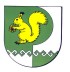 Собрание депутатов муниципального образования «Шоруньжинское сельское поселение» № 22«06» марта   2015 года